SVENSKA SKYTTESPORTFÖRBUNDET 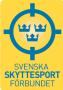 SWEDISH SHOOTING SPORT FEDERATION Pistolsektionen 2024-03-05 _______________________________________________________________________ VERKSAMHETSBERÄTTELSE 2023 Sektionens Årsmöte Ordinarie sektionens årsmöte hölls som hybridmöte 2023-03-11 i samband med finalen i Svenska ungdomscupen i Töreboda . Styrelsen Styrelsen har under 2023 haft följande sammansättning: Ordförande (representant i FS): Mattias ThomssonVice ordförande: Peter NordgrenEkonomiansvarig: Simon Magdeburg Sekreterare (representant i FS): Sara Lindahl Ledamöter: Simon Magdeburg, Peter Nordgren, Mattias Thomsson, Christina Holm, Sara Lindahl, Michael Henriksson och Åsa Edvinsson. Ungdomsrepresentanter: Simon Lander Nordin och Mathilda Carlsvärd Adjungerade och resurser under 2023 Förbundskapten seniorer: Jonas Fyrpihl Förbundskapten juniorer: Lars Erik Bjuhr Utvecklingsgruppen: Arnold Broberg, Lars Erik Bjuhr(adj) Svenska Ungdomscupen: Jan-Olof Olsson (adj) Veteranverksamheten: Maria Prandl-Norrgård (adj) Pistol Allsvenskan: Gunnar Torstensson (adj) Domarutbildningar: Jan-Olof Olsson (adj) SvSF Tävlingskalender (IndTA): Christer Claesson (adj) Styrelsemöten under året ● Två fysiska möten, Stockholm i samband arbetshelg och Skytteforum. ● Digitala möten i jan, februari, mars, april, maj, juni, september, oktober, november och  december. Vidare har diverse arbetsmöten genomförts digitalt under året.Utvecklingsgruppens läger Under året har vi kunnat genomföra våra läger enligt plan. Totalt har fyra  läger genomförts, av dessa har ett varit gemensamt för seniorer och juniorer. Övriga tre har enbart varit för juniorer pga att sektionen nollställt seniorgruppen under början av året syftande till att skapa en grupp som bättre möter den elitinriktning som förbundet utarbetat. Deltagandet på de fyra lägren har varierat.  Ett breddläge i snabbskytte har genomförts i Umeå under året. I huvudsak har ledarstaben bestått av Lars-Erik Bjuhr samt Arnold Broberg. Juniorläger Under året har ett juniorläger genomförts, ett inspirationsläger för juniorer på Öckerö med  deltagare med Lars Erik Bjuhr som ledare. Svenska ungdomscupen Under året har 20 föreningar arrangerat 26 kvaltävlingar. 165 skyttar från 43 föreningar har gjort  304 starter. Även om det har skett en viss återhämtning är det ändock långt ifrån de siffror vi hade före pandemin. Vi har lyckats behålla de lite äldre skyttarna, vilket är bra men tappet är stort i de yngsta klasserna. Det är många föreningar som tidigare haft ett fåtal starter som försvunnit, och det har inte arrangerats kvaltävlingar i den omfattning som gjorts tidigare år, speciellt under hösten så var det få tävlingar. Så vi måste vara än mer aktiva med nyrekrytering, arrangera kvaltävlingar och bjuda in ”nya” föreningar som kanske har några ungdomar som skjuterPistol Allsvenskan Pistol Allsvenskan i Luftpistol 2022-2023 har som tidigare år ökat succesivt. Fler lag och fler individuella starter vilket är mycket glädjande. Likadant är det inom krut skyttet där dock juniorerna lyser mer och mer med sin frånvaro. Här önskar vi att man från föreningsnivån stimulerar främst våra luftpistolsjuniorer att prova på våra krut grenar och i förlängningen tar med dem i allsvenskan vilket kan vara en bra inkörsport för att börja tävla på ”riktigt” inom även dessa grenar. Under året har det i krutgrenarna genomförts prov med stödhand främst för de äldre veteranerna. Provet kommer att fortsätta under 2024 och sedan utvärderas. Mästerskap och internationella tävlingar SM 25/50 m Tävlingarna genomfördes i början på augusti på Öckerö. En hel del fina prestationer blev det under dessa dagar även om resultatnivån inte var och nosade på några rekord. I år var det fler som deltog i juniorklasserna och resultaten där var klart högre än föregående år. Tävlingen genomfördes i direkt anslutning med det Nationella SM:et i Milsnabb, Fält och Precisionsskytte vilket hölls på Öckerö och i Göteborg veckan efter vårt SM. Den första analysen gav vid handen att vi drog nytta av detta med något fler starter. Under 2024 kommer samma koncept att genomföras i Kristianstad och Malmö. Efter detta så bör en djupare utvärdering kunna ske för att se om det är en framgångsfaktor att sammanhålla i tid och rum eller om det blir för omfattande för skyttarna.   SM 10 m SM i luftpistol arrangerades i Umeå med Umeå, Rundvik, Vännäs och Nysätra  som arrangörer. Mycket välarrangerade tävlingar med goda resultat dock utan den riktiga toppen. Det är dock ofta ett faktum på ett SM då anspänningen gör sitt till. Gott deltagande trots den nordliga lokaliseringen vilket brukar sänka numerären något. Internationella tävlingar med svenskt deltagande Swedish Cup, Sävsjö; Tävlingen genomfördes åter efter ett uppehåll för pandemin. Lite hack i maskineriet då en del tappats i erfarenhet när tävlingen inte genomförts under några år. Utvärderingen ga vid handen att en tydligare styrning och organisation behöver till och arbete har under året genomförts för  att säkerställa detta.  Våra toppskyttar på seniornivån har under året deltagit i flertalet GP, Européen Games och världscuptävlingar. Nämnas här bör Morgans finalplats i Européen Games i luftpistol.  EM 10 och VM 10, 25 och 50 m EM 10 m genomfördes i Tallinn, Estland i mars. På juniorsidan deltog Sverige med  herrjunioer. På seniorsidan deltog tre herrar och en dam. På VM (senioer) i Baku, Azerbajdzjan deltog två herrar och en dam i luftpistolen samt en dam i sportpistol. Bland herrarna deltog en skytt i Grov och standardpistol och en i Fripistol. Resultaten var inte i nivå med de bästa men många erfarenheter togs med för framtiden.Europacupen Även i år har kvaltävlingar till europacupen på 25 meter i grov och standardpistol kunnat genomföras enligt plan. Vi lyckades få med fyra skyttar till finalen i Zagreb, Kroatien detta år. Under året genomfördes även en deltävling på Öckerö i Juni. Under 2024 så är det inplanerat en kvaltävling på Öckerö igen i augusti.Utbildning Föreningstränarutbildning och domarutbildning har genomförts under året men inte i den omfattning som vi önskat. Här kommer sektionen att lägga mer kraft under åtet för att kunna stötta våra föreningar och distrikt. Domarkurser har genomförts och kommer att behöva fortsatt göra så under 2024 då en stor mängd licenser är på väg att gå ut och repetition behöver hanteras.Veteranverksamhet Under året har veteranerna haft möjlighet att skjuta Svenska Veteranmästerskapen i Klippan med gott deltagande och Veteran Nordiska på Öckerö. Stort intresse för dessa tävlingar som genomfördet på ett förtjänstfullt sätt.Ekonomi 20223 Vad gäller ekonomi så har vi i stora drag hållit den tilldelade budgeten. Det har fortsatt varit svårt att förutsäga hur den verkliga kostnadsbilden skulle bli kopplat till  en avsevärt högre och dynamisk prisbild främst på tävlingar utomlands och att intäkterna är fortsatt för låga. Här är det vår fasta övertygelse att vi behöver överse främst våra intäkter. På central nivå gäller det licenser och eventuella avgifter från tävlingar generellt som behöver hanteras och på lokal nivå måste startavgifterna harmonisera med det kostnader som föreningarna har för att arrangera tävlingar. Som det ser ut nu så ökar alla kostnader men vi ligger kvar på samma låga nivå med licenser och startavgifter. Det håller inte längre. SLUTORD Pistolsektionen har uppnått många av de mål som fastställdes i 2023 års verksamhetsplan, men kommer naturligtvis fortsätta att försöka utveckla detta under 2024. På juniorsidan ser vi att de på bred front i alla grenar har goda resultat och antalet skyttar ökar stadigt. Flera fina prestationer har gjorts under året. Allsvenskan har fått ett ökat deltagande även i år men vi behöver få fler till vår kursverksamhet. Modellen med att skyttarna kan skjuta individuellt, och lagtävlingarna fortsätter som tidigare.Styrelsen har haft ett lättare år kopplat till Coronapandemin så säsongen har varit opåverkad. Dock så har vi fortsatt lidit av de sviter som följer på en så hård nedstängning av vår verksamhet som vi upplevde under 2020-2021. Vi kommer fortsatt under 2024 behöva se över vår idrottsliga verksamhet för att hitta en röd tråd från det att man kliver in i verksamheten, ung som gammal och därefter vandrar genom ungdoms, junior och seniorålder när det kommer till träning och utbildning av ledare och aktiva. Avslutningsvis vill sektionsstyrelsen rikta ett stort tack till alla aktiva skyttar, ideellt arbetande ledare, stödjande medlemmar, sponsorer och supportrar för att man kunnat genomför så många aktiviteter 2023 med de förutsättningar som varit. Pistolsektionen 2023_________________ _________________ _________________ Mattias Thomsson     Simon Magdeburg      Peter Nordgren _________________ _________________ _________________ Sara Lindahl              Michael Henriksson     Christina Holm_________________ _________________ _________________ 		     Åsa Edvinsson           Simon L Nordin         Mathilda Carlsvärd